寅寺镇人民政府2022年政府信息公开工作年度报告本报告由寅寺镇人民政府按照《中华人民共和国政府信息公开条例》（以下简称《条例》）和《中华人民共和国政府信息公开工作年度报告格式》（国办公开办函〔2021〕30号）要求编制。本报告内容包括总体情况、主动公开政府信息情况、收到和处理政府信息公开申请情况、政府信息公开行政复议和行政诉讼情况、存在的主要问题及改进情况、其他需要报告的事项等六部分内容。本报告所列数据的统计期限自2022年1月1日起至2022年12月31日止。本报告电子版可在“中国·汶上”政府门户网站（具体网址）查阅或下载。如对本报告有疑问，请与寅寺镇人民政府联系（地址：汶上县寅寺镇南郭线412号，联系电话：0537-7014101）。一、总体情况2022年，寅寺镇政府信息公开工作以《条例》为法律依据，认真贯彻落实国家、省有关政务公开工作部署和要求，深入开展政府信息公开工作，推进行政权力公开透明运行，切实提升政务公开工作水平，为镇域经济社会发展创造了良好的政务环境。（一）主动公开情况寅寺镇始终坚持“让群众满意”的工作理念，将“民心所想、民意所盼”作为重中之重，进一步提高重点领域、重大事项公开力度，规范政务公开内容形式，扎实推进政务公开。以公开促公平，以公开树形象，以公开赢民心，充分保障公众知情权、监督权和参与权，持续提升群众满意度。2022年，寅寺镇通过网站主动公开政府信息共84条，其中包括镇街文件34条，会议公开36条，财政预算决算2条，公告公示3条，规划计划2条，政务公开组织管理4条，公益事业信息3条，通过政务微信公众号“魅力寅寺”公开信息1300余条，通过报纸、电视等平台发布信息1100余条。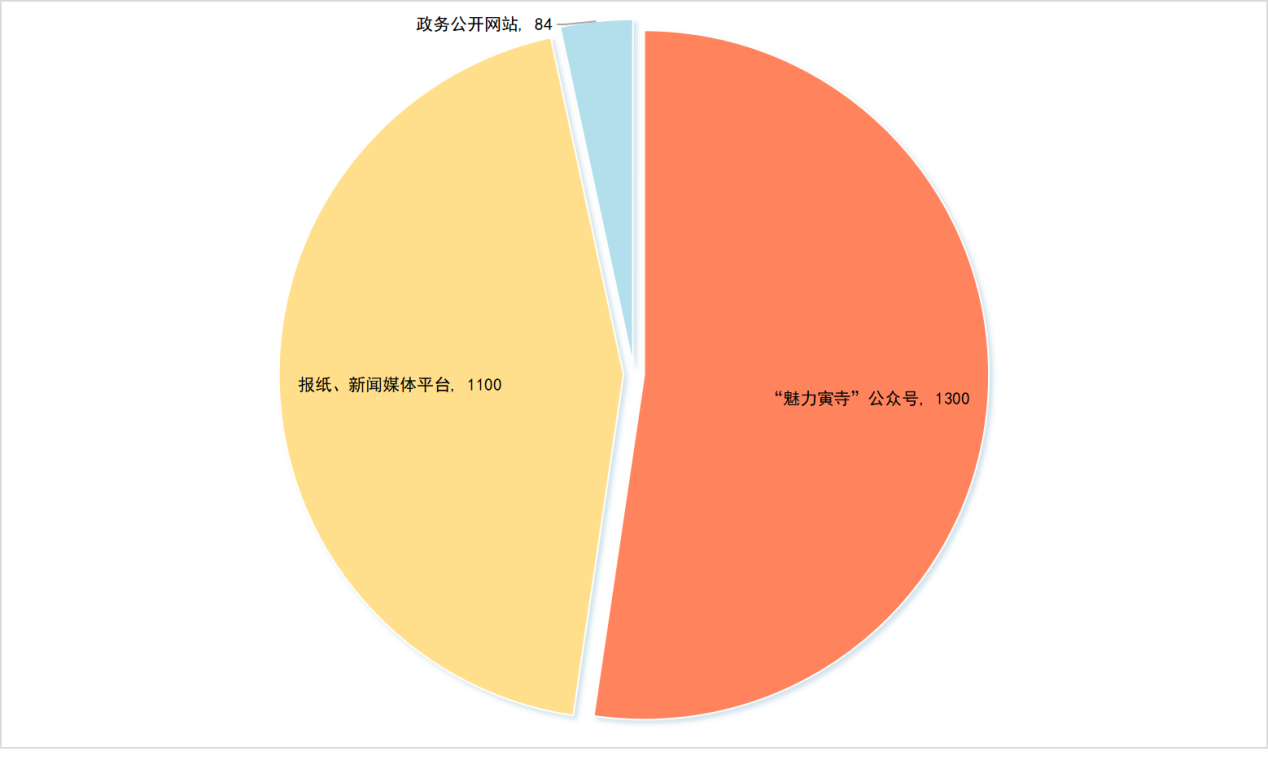 （二）依申请公开情况2022年度，我镇未收到来自公民、法人或者其他组织对依申请公开政府信息的申请。（三）政府信息管理情况我镇积极加强政务公开机构建设，及时调整政府信息公开领导小组，配备专门政务公开工作人员。完善政务公开工作机制，优化公开审批程序，健全信息公开审核制度，严格执行保密审查工作，规范公开渠道、公开方式、公开范围、公开内容，确保信息公开依法合规、及时准确、高效便民。（四）政府信息公开平台建设情况我镇主要依托政府网站、微信公众平台、报纸、电视台等平台对外宣传，相关宣传工作均由专人负责编辑，公开信息经过严格审核修改，相关领导审阅后才可发布。在镇为民服务中心及各村、社区设置了政务便民自助查询窗口，方便群众查询。（五）监督保障情况2022年度，寅寺镇严格执行《条例》的相关要求，加强组织领导，明确责任分工，按照“主要领导亲自抓，分管领导具体抓，专门科室抓落实”的工作要求，成立领导小组，对信息公开工作定期进行督导检查，切实推动政府信息公开工作深入开展。定期组织开展政府信息与政务培训会议，学习政府信息公开工作有关要求及政务公开责任、审议、评议、反馈、备案和监督等各项工作制度，稳步提升政务公开意识，促进政府信息公开工作扎实推进。二、主动公开政府信息情况三、收到和处理政府信息公开申请情况四、政府信息公开行政复议、行政诉讼情况五、存在的主要问题及改进情况针对存在2021年存在的问题，本单位进行以下整改：一是进一步加强组织领导，明确政府信息公开的目标任务，明确政府信息公开范围、内容。二是完善相关政府信息公开规定，在工作标准、程序、时限、纪律和监督、奖惩等方面提出具体措施，建立健全政府信息公开工作考核制度，确保政府信息公开工作能按照既定的工作流程有效运作。三是创新工作手段，拓宽政务信息公开途径，打造政务公开新局面，积极探寻新的政务公开自媒体平台，例如微博，微视频等。四是加强宣传力度，满足群众获取信息的需求，同时充分运用广播、公开栏、报刊、微信、电子大屏幕等载体，及时公开政务信息。2022年，我镇政务信息公开工作虽然取得了一定成效，但仍存在一些问题：一是公布的信息内容覆盖范围较小，主要局限于上级要求公开的内容；二是政务公开形式单一，不能满足人民群众各种网络媒体平台获取信息的要求；三是政务公开宣传工作有待进一步加强，群众参与和监督力度不够，对政务信息的知晓率较低。针对以上存在的问题，下一步工作打算：一是深化政务信息公开内容。强化信息收集、编写、公布等工作的统一管理，进一步提高各部门报送信息的主动性，保证公开信息的全面性与时效性；二是加强政务公开推广宣传。充分运用广播、公开栏、报刊、微信、电子大屏幕等载体，及时公开政务信息，满足人民群众多渠道获取信息的需求；三是建立政务公开长效机制。建立政府信息公开内容审查和更新维护、考核评估、监督检查评议、培训宣传和工作年报等工作制度，完善信息公开审查制度，确保政府信息公开工作制度化、规范化发展。其他需要报告的事项（一）依据《政府信息公开信息处理费管理办法》收取信息处理费的情况：无；（二）本行政机关落实上级年度政务公开工作要点情况：寅寺镇严格按照县政府安排部署，落实各项工作任务，对政府工作报告落实、重点工作执行落实等领域信息及时有效公开；（三）本行政机关人大代表建议和政协提案办理结果公开情况：无；（四）本行政机关年度政务公开工作创新情况：无。第二十条第（一）项第二十条第（一）项第二十条第（一）项第二十条第（一）项信息内容本年制发件数本年废止件数现行有效件数规章000行政规范性文件000第二十条第（五）项第二十条第（五）项第二十条第（五）项第二十条第（五）项信息内容本年处理决定数量本年处理决定数量本年处理决定数量行政许可486486486第二十条第（六）项第二十条第（六）项第二十条第（六）项第二十条第（六）项信息内容本年处理决定数量本年处理决定数量本年处理决定数量行政处罚000行政强制000第二十条第（八）项第二十条第（八）项第二十条第（八）项第二十条第（八）项信息内容本年收费金额（单位：万元）本年收费金额（单位：万元）本年收费金额（单位：万元）行政事业性收费000（本列数据的勾稽关系为：第一项加第二项之和，等于第三项加第四项之和）（本列数据的勾稽关系为：第一项加第二项之和，等于第三项加第四项之和）（本列数据的勾稽关系为：第一项加第二项之和，等于第三项加第四项之和）申请人情况申请人情况申请人情况申请人情况申请人情况申请人情况申请人情况（本列数据的勾稽关系为：第一项加第二项之和，等于第三项加第四项之和）（本列数据的勾稽关系为：第一项加第二项之和，等于第三项加第四项之和）（本列数据的勾稽关系为：第一项加第二项之和，等于第三项加第四项之和）自然人法人或其他组织法人或其他组织法人或其他组织法人或其他组织法人或其他组织总计（本列数据的勾稽关系为：第一项加第二项之和，等于第三项加第四项之和）（本列数据的勾稽关系为：第一项加第二项之和，等于第三项加第四项之和）（本列数据的勾稽关系为：第一项加第二项之和，等于第三项加第四项之和）自然人商业企业科研机构社会公益组织法律服务机构其他总计一、本年新收政府信息公开申请数量一、本年新收政府信息公开申请数量一、本年新收政府信息公开申请数量0000000二、上年结转政府信息公开申请数量二、上年结转政府信息公开申请数量二、上年结转政府信息公开申请数量0000000三、本年度办理结果（一）予以公开（一）予以公开0000000三、本年度办理结果（二）部分公开（区分处理的，只计这一情形，不计其他情形）（二）部分公开（区分处理的，只计这一情形，不计其他情形）0000000三、本年度办理结果（三）不予公开1.属于国家秘密0000000三、本年度办理结果（三）不予公开2.其他法律行政法规禁止公开0000000三、本年度办理结果（三）不予公开3.危及“三安全一稳定”0000000三、本年度办理结果（三）不予公开4.保护第三方合法权益0000000三、本年度办理结果（三）不予公开5.属于三类内部事务信息0000000三、本年度办理结果（三）不予公开6.属于四类过程性信息0000000三、本年度办理结果（三）不予公开7.属于行政执法案卷0000000三、本年度办理结果（三）不予公开8.属于行政查询事项0000000三、本年度办理结果（四）无法提供1.本机关不掌握相关政府信息0000000三、本年度办理结果（四）无法提供2.没有现成信息需要另行制作0000000三、本年度办理结果（四）无法提供3.补正后申请内容仍不明确0000000（五）不予处理1.信访举报投诉类申请0000000（五）不予处理2.重复申请0000000（五）不予处理3.要求提供公开出版物0000000（五）不予处理4.无正当理由大量反复申请0000000（五）不予处理5.要求行政机关确认或重新出具已获取信息0000000（六）其他处理1.申请人无正当理由逾期不补正、行政机关不再处理其政府信息公开申请0000000（六）其他处理2.申请人逾期未按收费通知要求缴纳费用、行政机关不再处理其政府信息公开申请0000000（六）其他处理3.其他0000000（七）总计（七）总计0000000四、结转下年度继续办理四、结转下年度继续办理四、结转下年度继续办理0000000行政复议行政复议行政复议行政复议行政复议行政诉讼行政诉讼行政诉讼行政诉讼行政诉讼行政诉讼行政诉讼行政诉讼行政诉讼行政诉讼结果维持结果纠正其他
结果尚未
审结总计未经复议直接起诉未经复议直接起诉未经复议直接起诉未经复议直接起诉未经复议直接起诉复议后起诉复议后起诉复议后起诉复议后起诉复议后起诉结果维持结果纠正其他
结果尚未
审结总计结果
维持结果
纠正其他
结果尚未
审结总计结果
维持结果
纠正其他
结果尚未
审结总计000000000000000